Resoluciones #023 - #035Resoluciones #023 - #035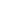 